Correction des calculs des CM1, semaine 5, du 30 mars au 3 avril 2020 :Mardi 31 mars 2020Pour chacune de ces divisions, on peut la poser en ligne et en colonnes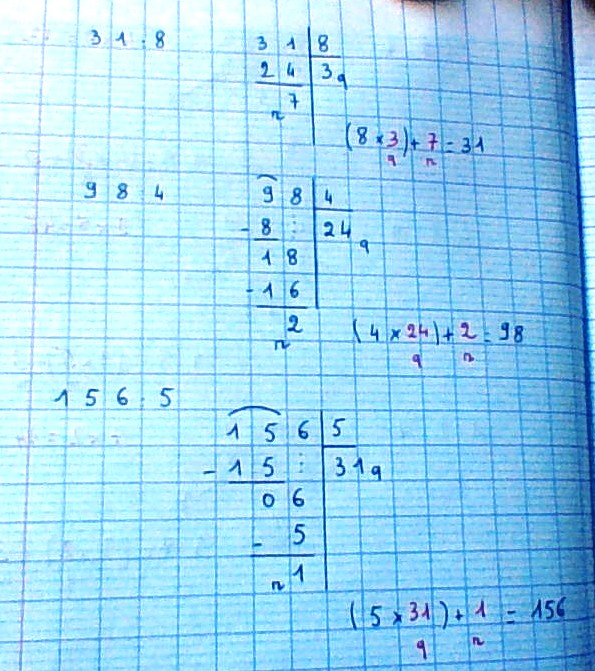 31 :8	31=(8x3)+798 :4	98=(4x24)+2156 :5	156=(5x31)+1515 :448 :917 :731 :898 :4156 :528 :439 :8474 :1118 :7963 :12593 :11